 SURPRESA PARA O PAPAIVOCÊ FARÁ SETE CORAÇÕES. TÉCNICA: DOBRADURA MATERIAIS: 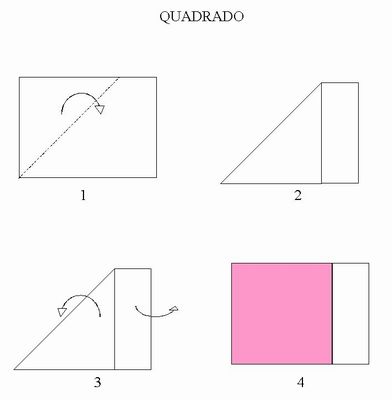 PAPEL SULFITE COLORIDO OU BRANCO✂ TESOURACORAÇÃOPAPEL COM A  FORMA QUADRADAhttps://www.youtube.com/watch?v=G0epoBMaiGA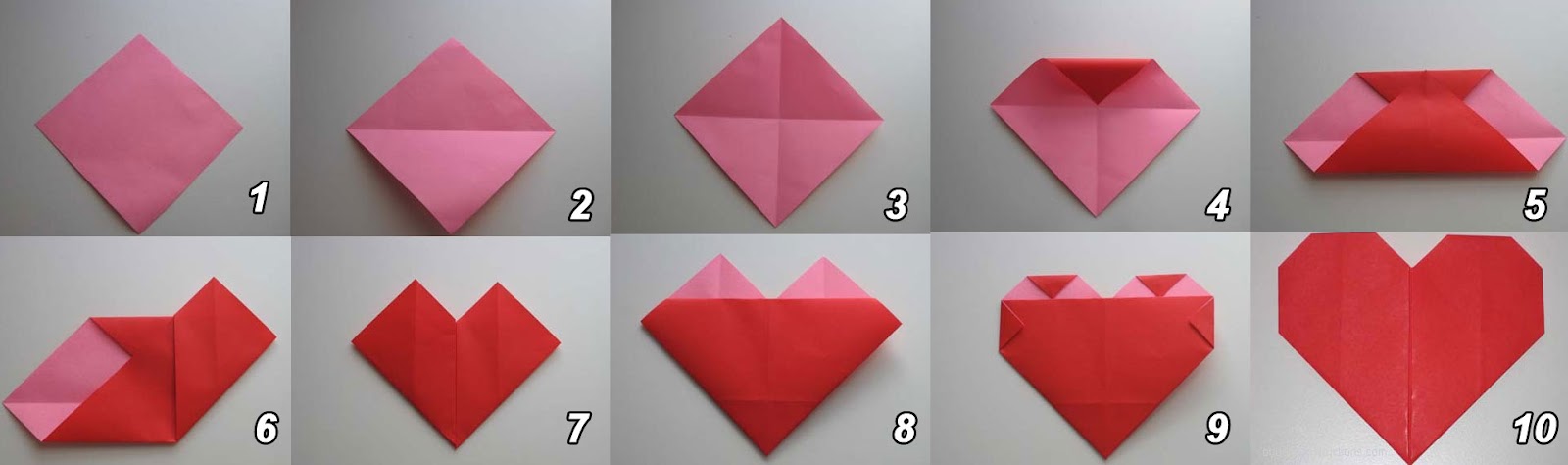 PARA PARA FAZER O QUADRADO: PARA AULA ONLINE: DOMINGO SEGUNDA-FEIRA TERÇA-FEIRA QUARTA-FEIRA QUINTA-FEIRA SEXTA-FEIRA SÁBADO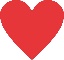 LUGARMENSAGEMPISTA